รูปกิจกรรมโครงการส่งเสริมสุขภาพผู้พิการและผู้ดูแลตำบลคอลอตันหยง ปี 2563วันที่ 11 พฤศจิกายน 2563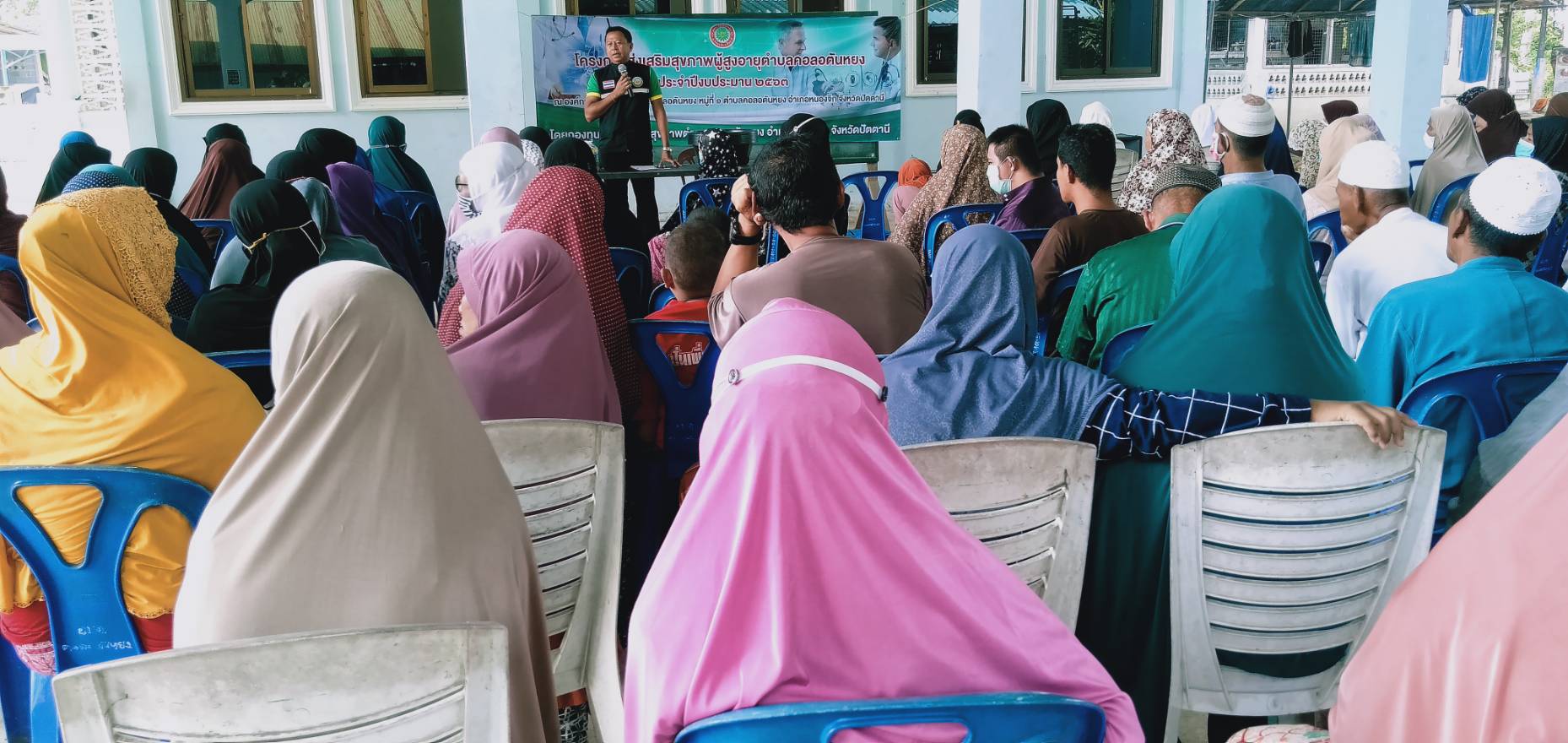 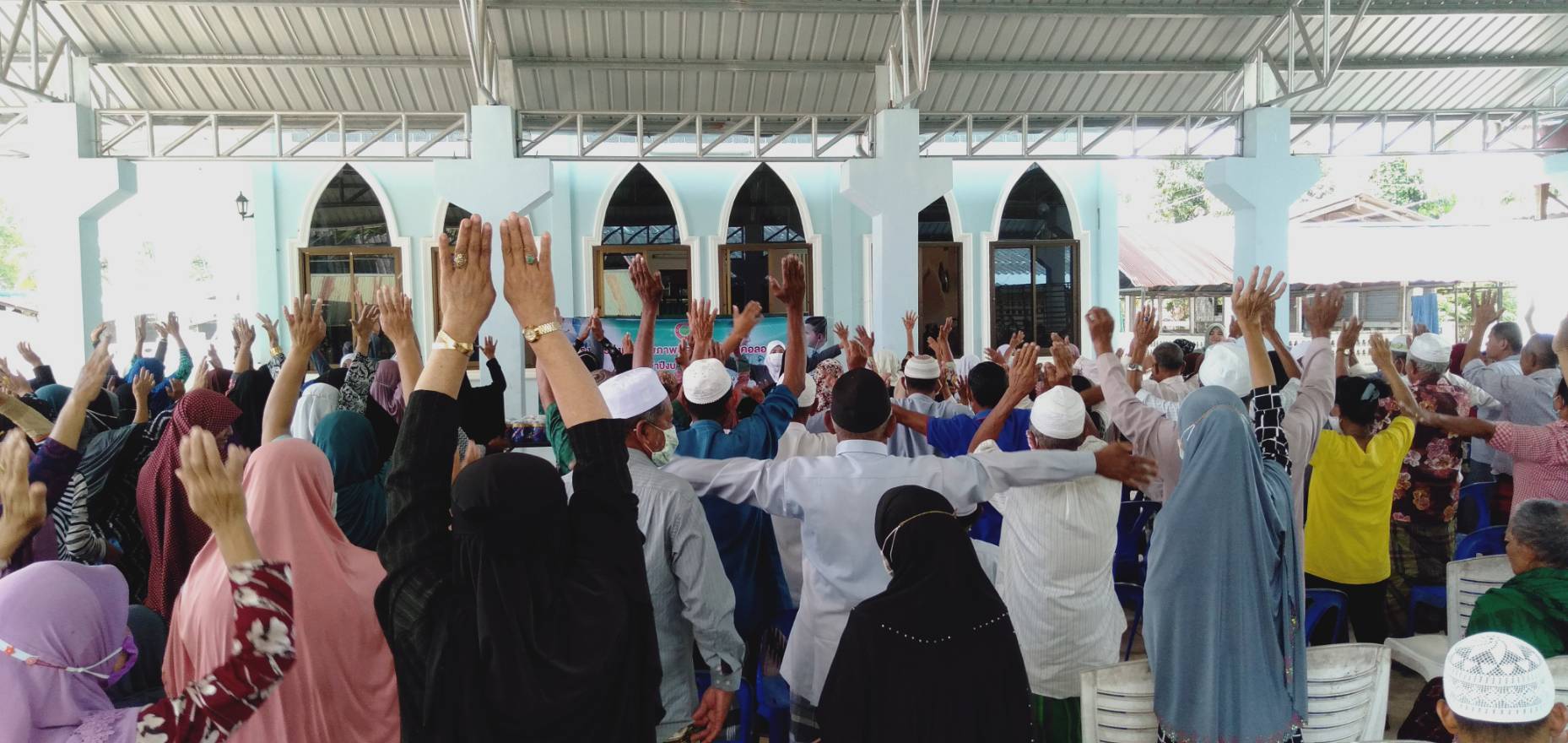 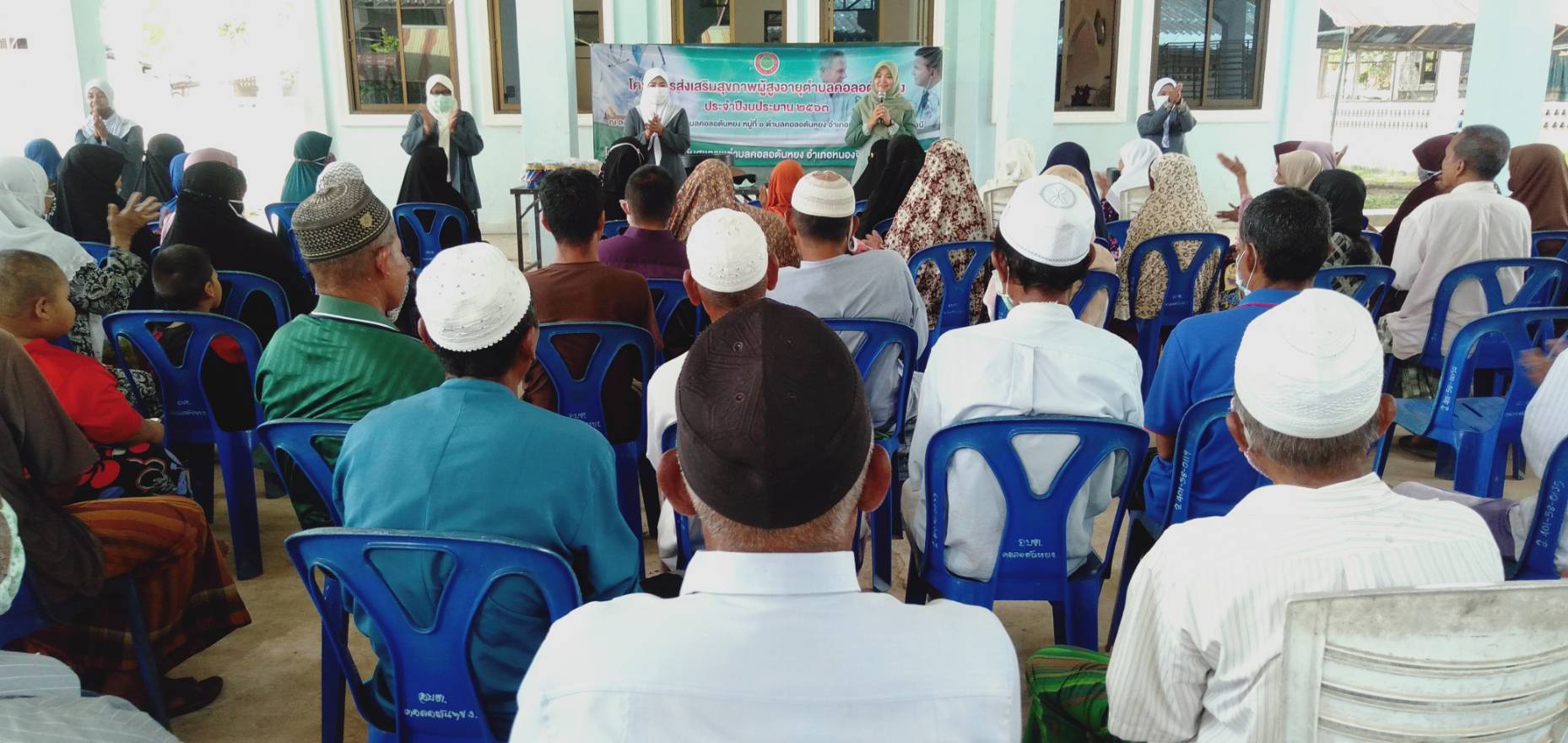 รูปกิจกรรมโครงการส่งเสริมสุขภาพผู้พิการและผู้ดูแลตำบลคอลอตันหยง ปี 2563วันที่ 11 พฤศจิกายน 2563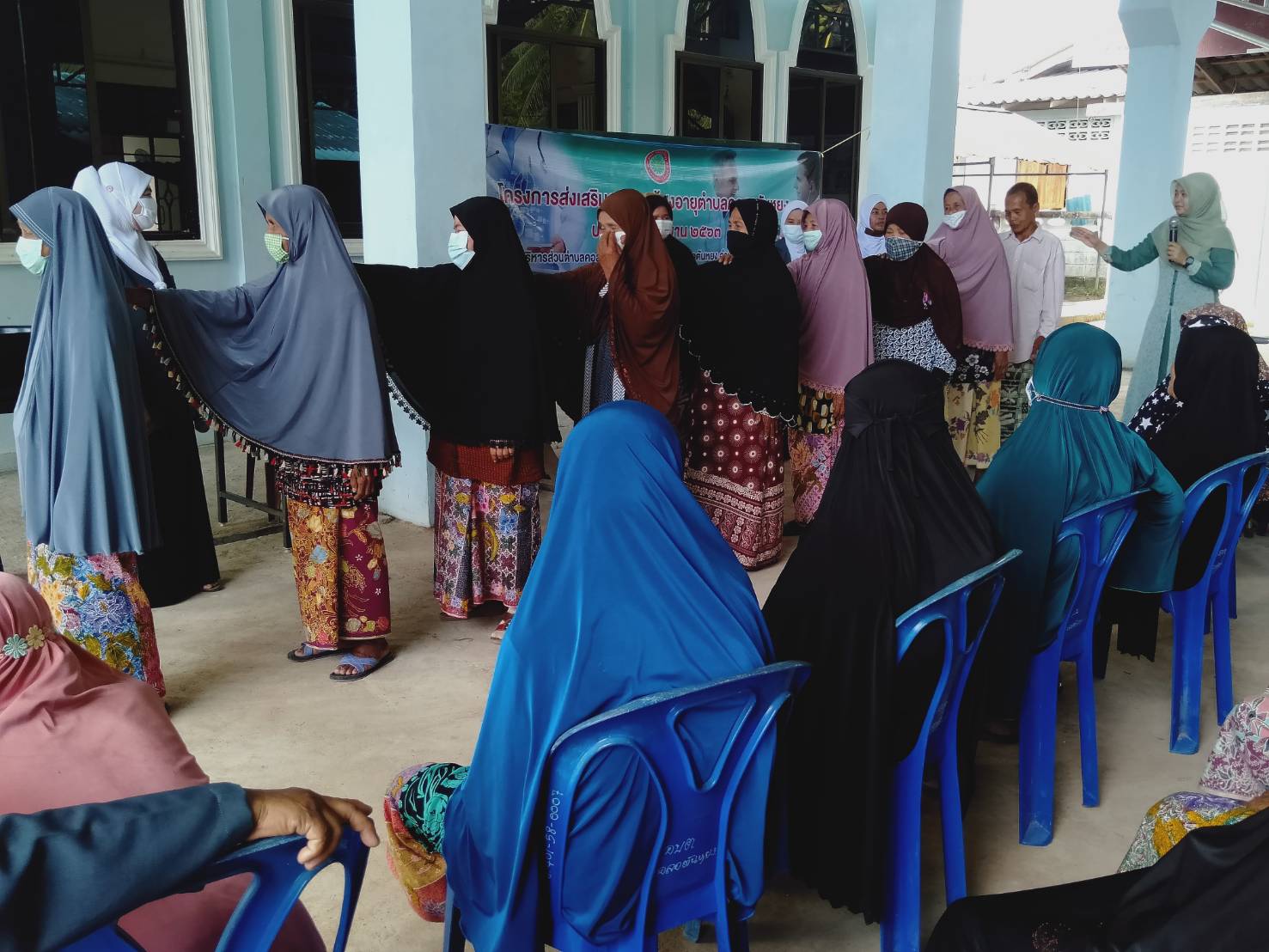 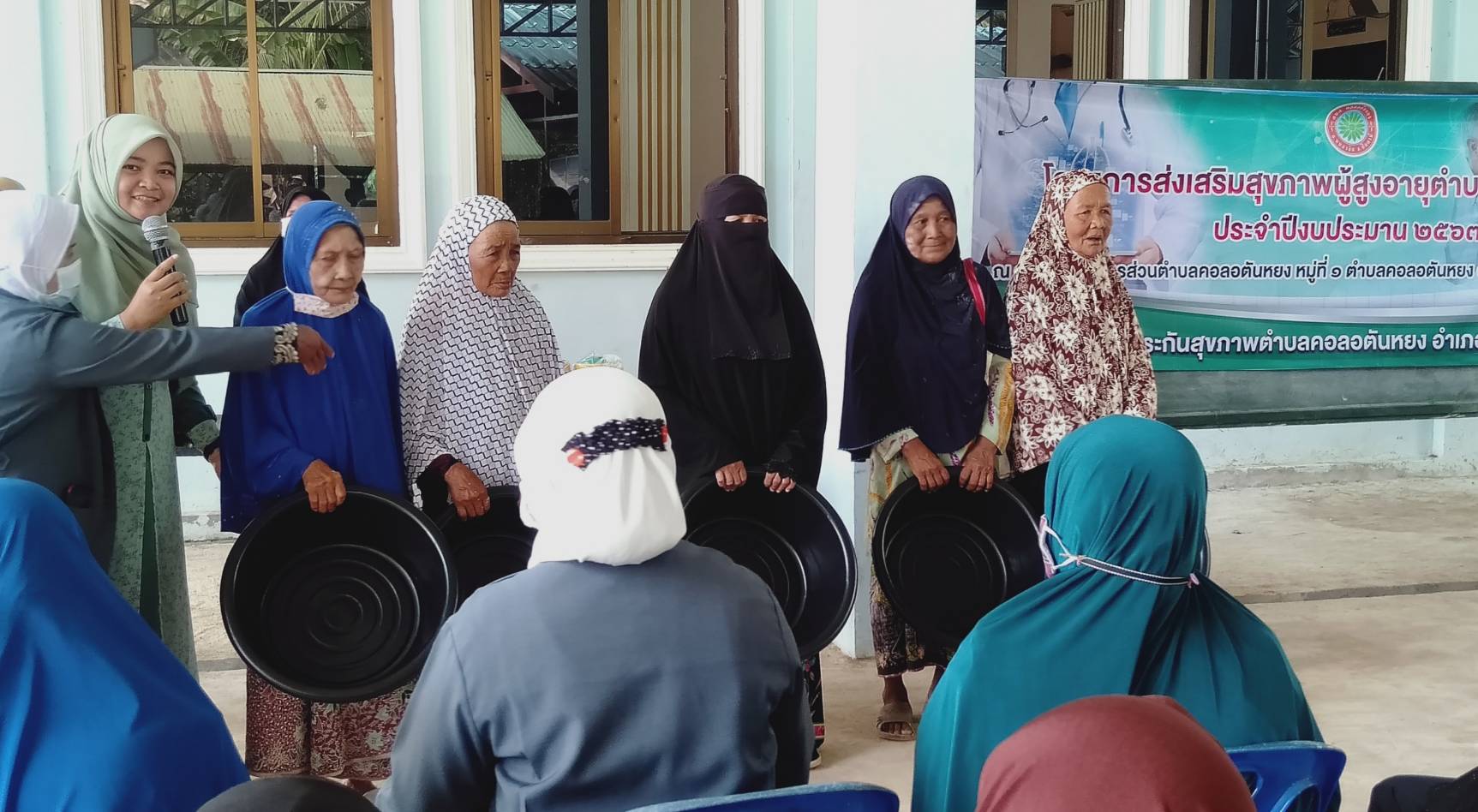 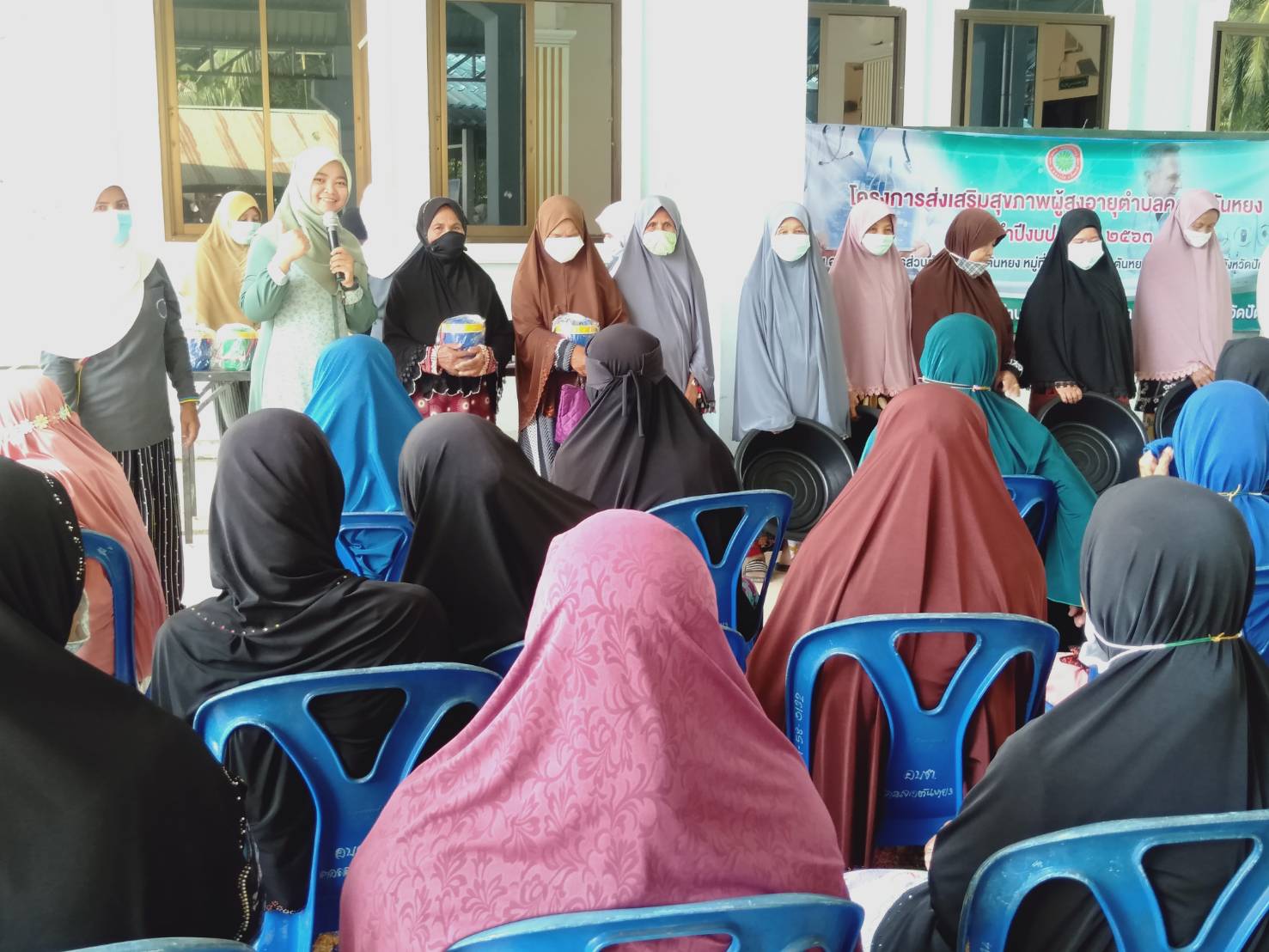 รูปกิจกรรมโครงการส่งเสริมสุขภาพผู้พิการและผู้ดูแลตำบลคอลอตันหยง ปี 2563วันที่ 11 พฤศจิกายน 2563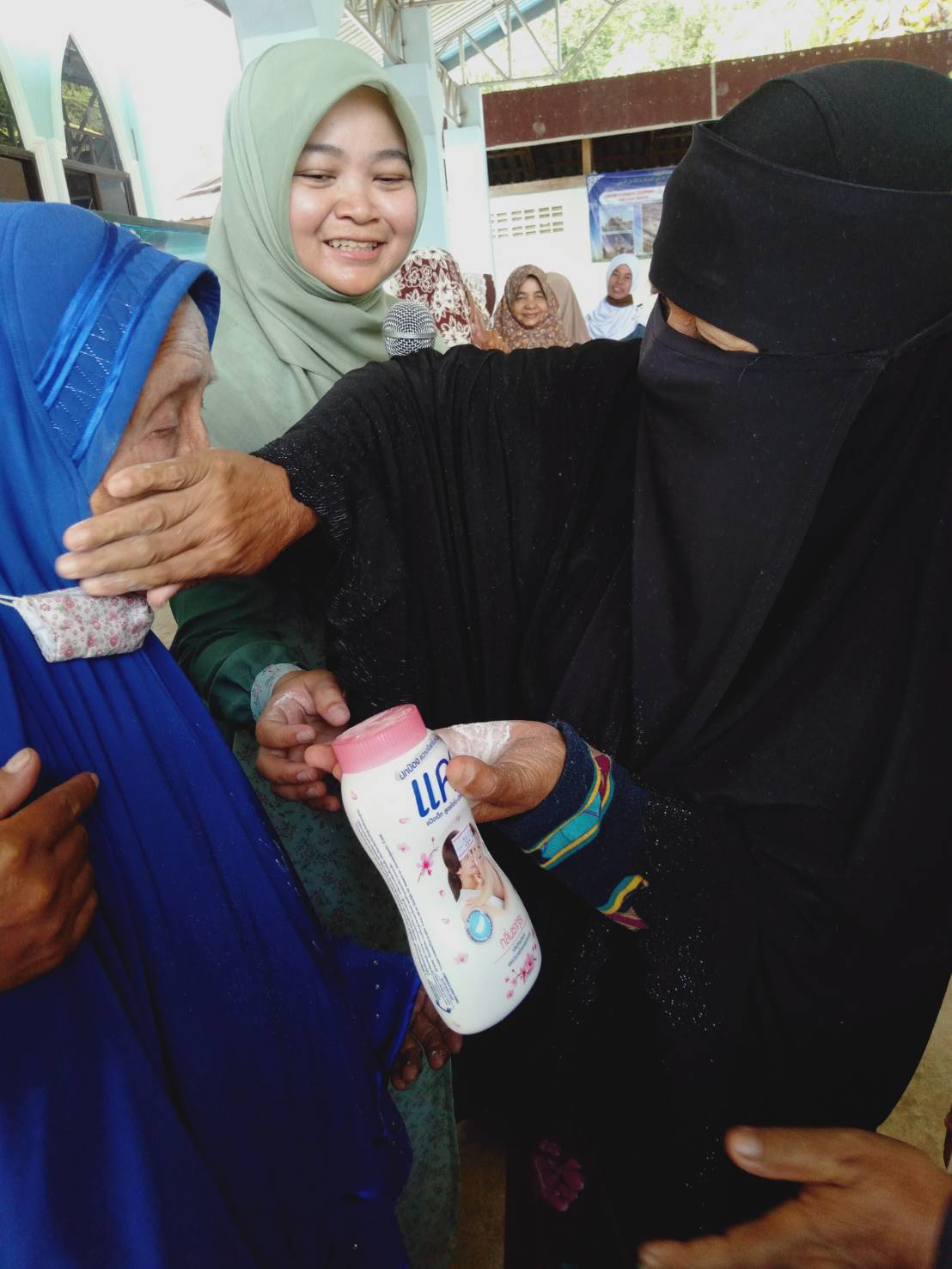 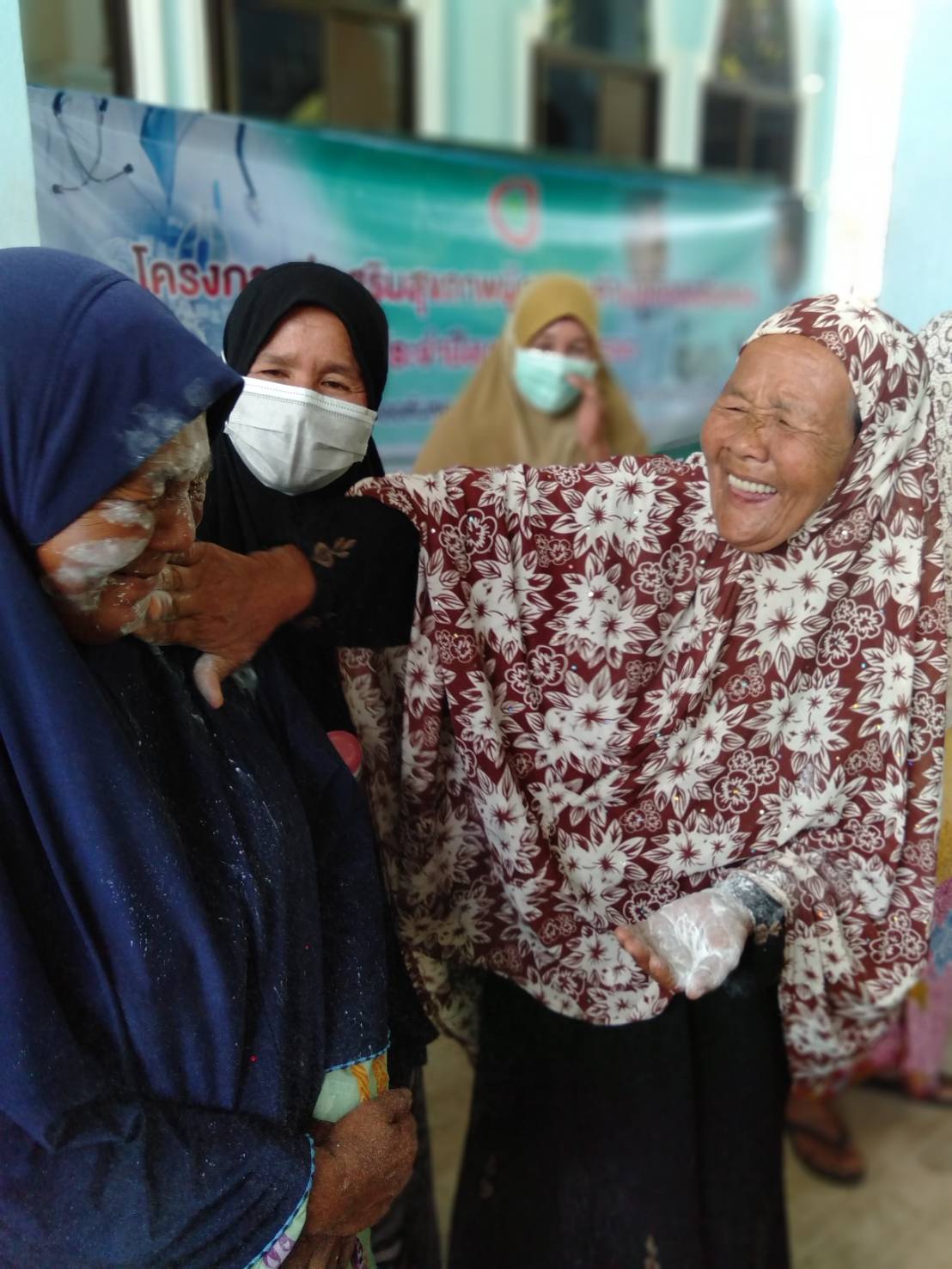 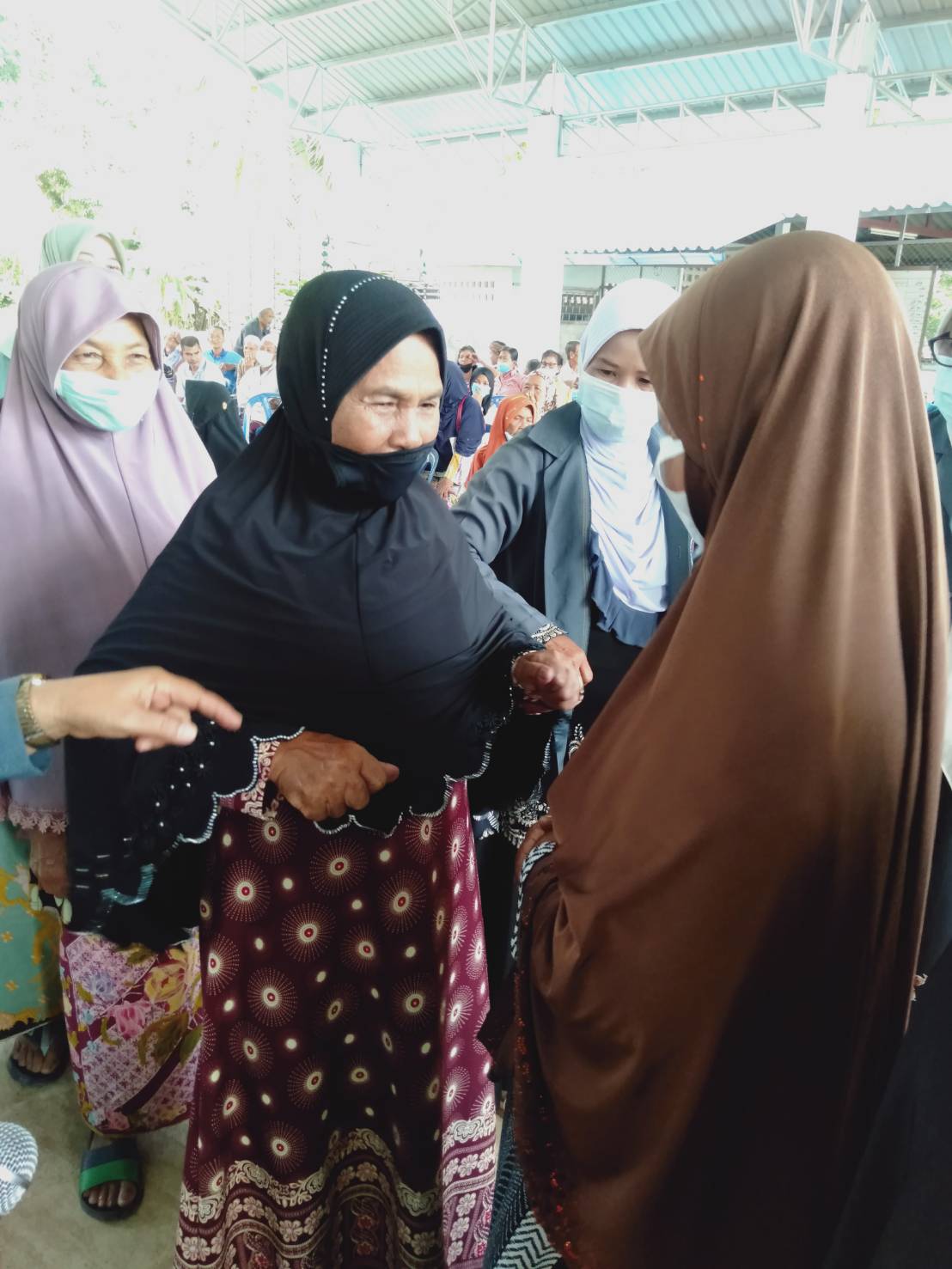 รูปกิจกรรมโครงการส่งเสริมสุขภาพผู้พิการและผู้ดูแลตำบลคอลอตันหยง ปี 2563วันที่ 11 พฤศจิกายน 2563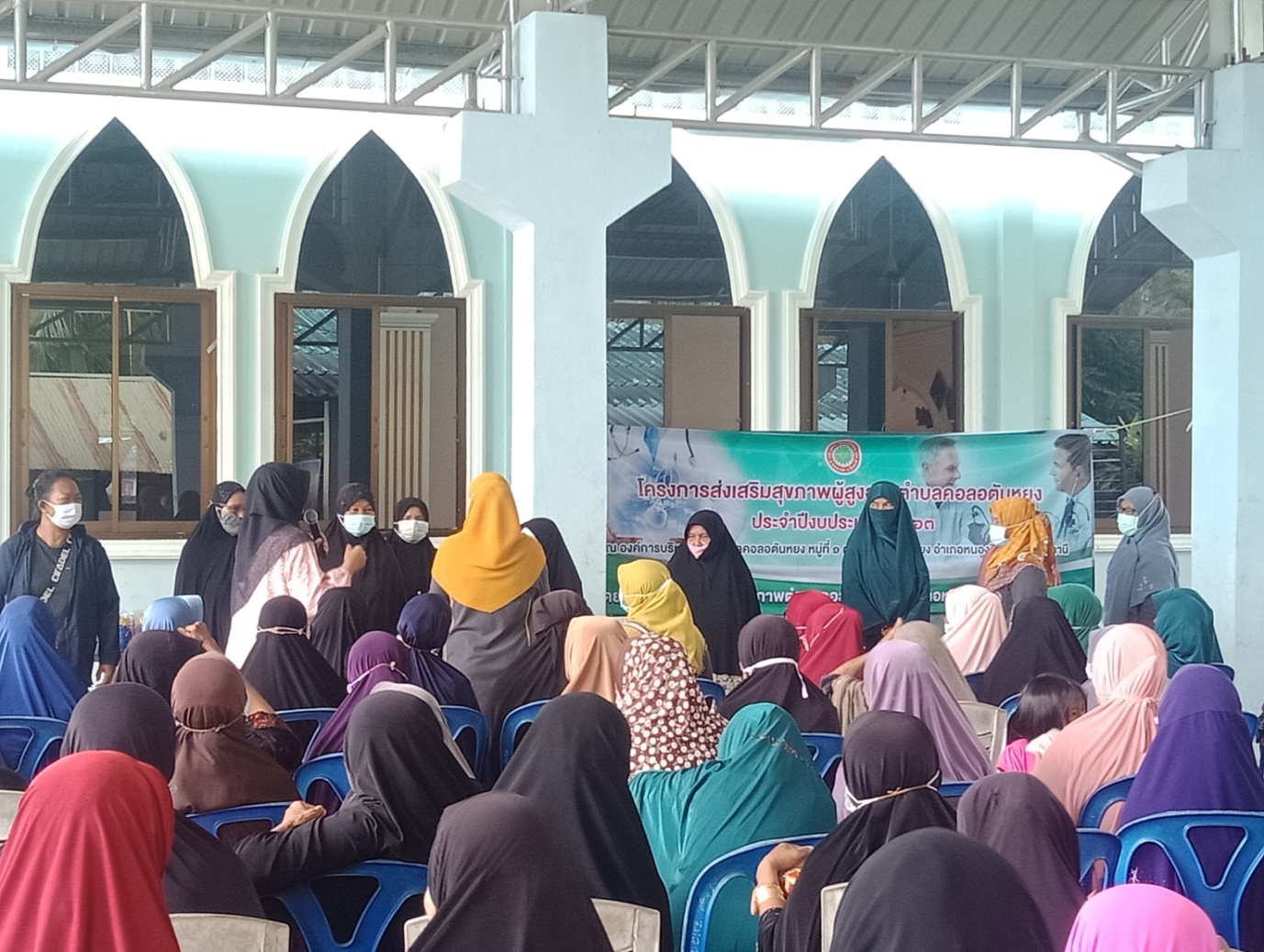 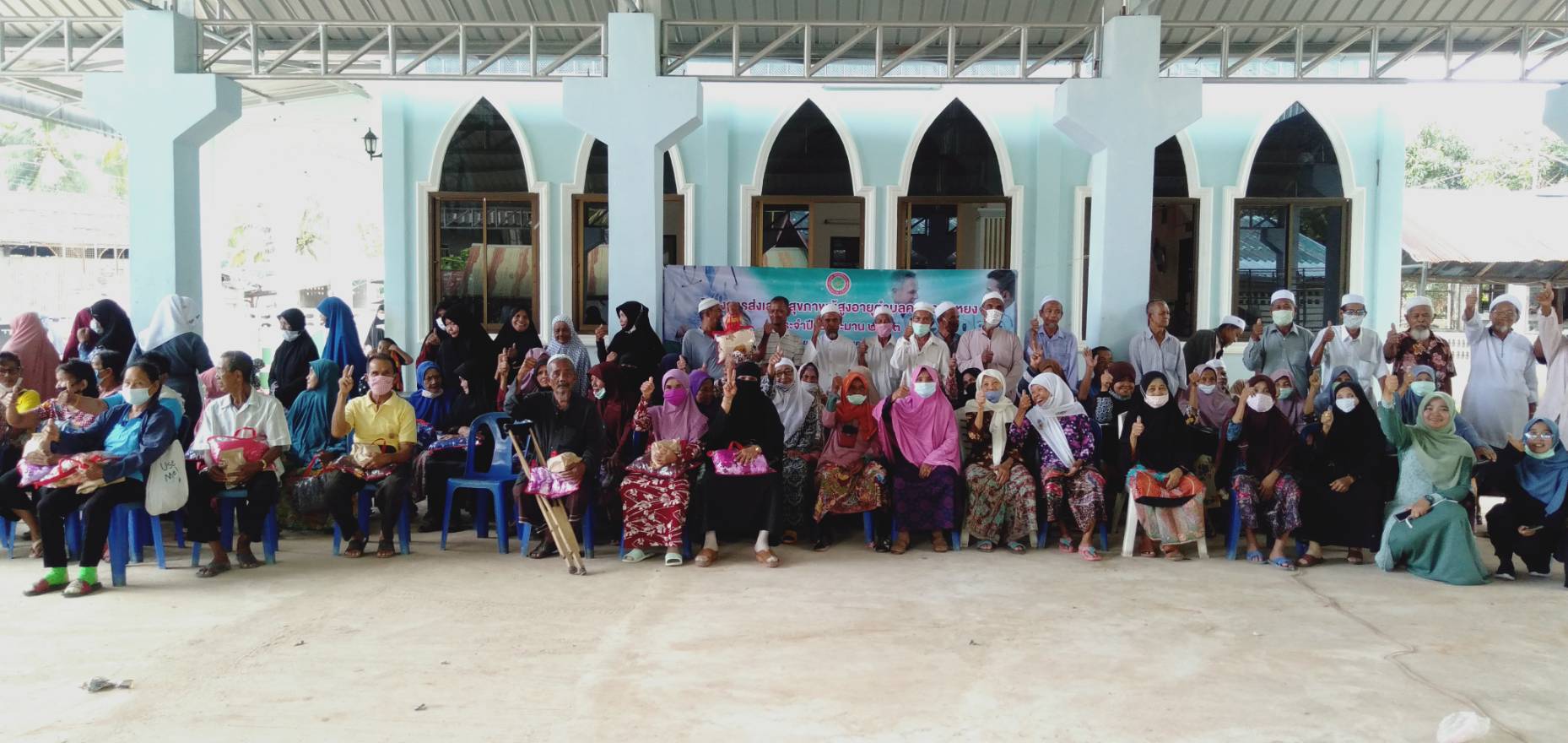 